Formulier C19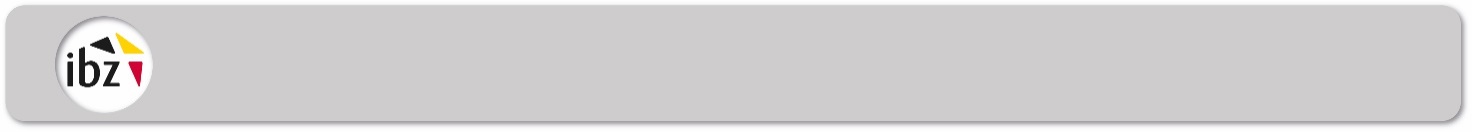 Brief van de voorzitter van het Provinciehoofdbureau aan de bijzitters van dit bureauNederlandstalige kiescollegeMijnheer, Mevrouw,Ik heb de eer U te melden, dat ik U, overeenkomstig artikel 12§ 3 van de wet van 23 maart 1989 betreffende de verkiezing van het Europese Parlement, aangewezen heb als bijzitter (of plaatsvervangend bijzitter) in het Provinciehoofdbureau van ..................... dat zal zetelen te .............U wordt verzocht U op zondag 9 juni 2024 om …. uur, ten zetel van dat bureau aan te.Vervolgens dient U aanwezig te zijn op de vergadering waarvan U dag en uur later zullen medegedeeld worden.De leden van een kiesbureau hebben recht op presentiegeld en reisvergoedingen onder de voorwaarden bepaald door de Koning. Gelieve uw rekening bij te hebben voor de uitbetaling van uw presentiegeld na de verkiezing.In geval van wettige verhindering, verzoek ik U mij onmiddellijk hiervan in kennis te stellen.Gelieve mij onderstaand ontvangstbewijs, behoorlijk ondertekend, terug te zenden of me binnen 48 uren uw verschoningsgronden mede te delen.De voorzitter,ONTVANGSTBEWIJSTerug te sturen aan Mevrouw, Mijnheer, ............... ,  voorzitter van het Provinciehoofdbureau te ................., ..........straat, nr. .... VERKIEZING VAN HET EUROPEES PARLEMENT VAN 9 JUNI 2024De ondergetekende, (naam)............................................,  (adres) ...................................................... , aangewezen als bijzitter (of plaatsvervangend bijzitter) bij het Provinciehoofdbureau van ....................................... , verklaart de brief ontvangen te hebben van de voorzitter van dat bureau dd. ......................, waardoor zij/hij met deze aanwijzing in kennis gesteld wordt.Te ...........……………....... , .……………................ 2023Handtekening.Aan :NaamAan :VoornaamAan :AdresDatum :